МУНИЦИПАЛЬНОЕ БЮДЖЕТНОЕ ОБЩЕОБРАЗОВАТЕЛЬНОЕ УЧРЕЖДЕНИЕ «ОСНОВНАЯ ОБЩЕОБРАЗОВАТЕЛЬНАЯ ШКОЛА №10» С. ШТУРБИНО385325, Республика Адыгея, Красногвардейский район, с. Штурбино, ул. Красная, 16Тел. 8(87778) 5-77-42,    E-mail: shturbino10shkola@yandex.ru    ИНН 0102004156ПОЛОЖЕНИЕОШКОЛЬНОМ СПОРТИВНОМ КЛУБЕ«РЕКОРД»Штурбино 2021Приложение 1Положение о школьном  спортивном клубеI.     Общие положения1.1 Школьный спортивный клуб  является структурным подразделением образовательного учреждения, реализующим внеурочную физкультурно-оздоровительную деятельность в области «Физическая культура».1.2 Школьный спортивный клуб создается решением Педагогического Совета ОО  (образовательной организации) и утверждается приказом директора ОО.1.3 Решение о ликвидации клуба принимается Педагогическим Советом ОО и утверждается приказом  директора.1.4 Школьный спортивный клуб в своей работе объединяет три направления: физкультурно-спортивное (спортивные секции),спортивно-оздоровительноеинформационно-пропагандистское (отряд волонтеров-пропагандистов ЗОЖ,  детские общественные организации)1.5 Деятельность школьного спортивного клуба основывается на принципах законности, добровольности и равноправия.1.6  В своей деятельности клуб руководствуется:-Конституцией Российской Федерации;                                                                                                       - Законом от 29 декабря 2012 г. № 237 –ФЗ «Об образовании в Российской      Федерации»;                                                                                                                                                                                                                                                         -Федеральным законом от 4 декабря 2007 г. №329-ФЗ «О физической культуре и спорте в Российской Федерации;                                                                                                                                                                                                       -Приказом Министерства образования и науки Российской Федерации от 13 сентября 2013 г. № 1065 «Об утверждении порядка осуществления деятельности школьных спортивных клубов»;                                                                                                                                                                                    -Положением школьного спортивного клуба 2021 г.1.7  В основе идеологии школьного спортивного клуба лежат идеи и принципы Олимпизма. Члены клуба понимают Олимпизм, как философию жизни, возвышающую и объединяющую  в сбалансированное целое достоинство тела, воли и разума. Олимпизм, соединяющий спорт с культурой и образованием, стремится к созданию образа жизни, основывающегося на радости от усилия, на воспитательной ценности хорошего примера и на уважении к всеобщим основным этическим принципам.1.8 Образовательная организация оказывает материально-техническое обеспечение и оснащение спортивной деятельности, осуществляет контроль  (в лице зам.директора  по воспитательной работе образовательной организации) за деятельностью ШСКII. Цель и задачи школьного спортивного клуба2.1. Цель школьного спортивного клуба: создать условия объединения усилий всех участников образовательного процесса  в укреплении здоровья детей и подростков, повышении физической активности, престижа занятий спортом и активного образа жизни, развитии социально-ориентированных молодежных инициатив, организации творческого досуга и занятости школьников, включая и тех, кто не занимается спортом.2.2.Основными  задачами школьного спортивного клуба являются:-  вовлечение обучающихся в систематические занятия физической культурой и спортом, формирование у них мотивации и устойчивого интереса к укреплению здоровья;                                                                                          - организация физкультурно-спортивной работы ОО во внеурочное время;                                   - участие в спортивных соревнованиях различного уровня среди образовательных организаций;                                                                                          -развитие волонтерского движения по пропаганде здорового образа жизни;                        - воспитание у обучающихся общественной активности и трудолюбия, творчества и организаторских способностей;                                                                               -оказание содействия обучающимся, членам сборных команд в создании необходимых условий для эффективной организации образовательного и тренировочного процесса;                                                                                                     -организация спортивно-массовой работы с обучающимися, имеющими отклонения в здоровье, ограниченные возможности здоровья;                                         -участие во внедрении комплекса ГТОIII. Функции школьного спортивного клубаШкольный спортивный клуб выполняет следующие функции:- пропагандирует в ОО основные идеи физической культуры, спорта, здорового образа жизни, в том числе деятельность клуба;                                                             - организует работу действующих  спортивных секций, кружков, групп общефизической подготовки;                                                                                                       - организует и проводит физкультурно-оздоровительные, спортивно-массовые мероприятия и праздники на качественном уровне с привлечением  волонтеров;                                                                                                                      - организует и проводит школьные этапы  городских  спортивных соревнований школьников- формирует команды по видам спорта и обеспечивает их участие в соревнованиях разного уровня (межшкольных, муниципальных, территориальных);                                                                                                                             - поощряет и стимулирует обучающихся, добившихся высоких показателей в физкультурно-спортивной работе;                                                                                                                                                                                                                 - организует и проводит конкурсы на лучшую постановку физкультурно-оздоровительной и спортивно—массовой работы среди классов в ОО;                                          - поводит мероприятия по профилактике правонарушений, наркомании, табокорурения среди детей и подростков;                                                                                                                                                  -участвует во внедрении комплекса ГТО.IV. Организационная структура4.1 Непосредственное руководство деятельностью  школьного спортивного клуба осуществляет его руководитель, назначаемый приказом  директора ОО.4.2 Руководитель школьного спортивного клуба осуществляет организацию и руководство всеми направлениями его деятельности.4.3  Органом самоуправления в школьном спортивном клубе является Совет, который выбирается общим собранием членов клуба4.4 Совет школьного спортивного  клуба состоит из 15  человек:  учащихся, родителей и педагогов, между которыми распределены права и обязанности.4.5 Деятельность школьного спортивного клуба  представлена во всех трех направлениях: физкультурно- спортивное,  спортивно оздоровительное и пропагандистское;4.6 Порядок наполняемости учебных групп и секций, режим работы устанавливается в соответствии с требованиями СанПиНа, за всеми занимающимися в школьном спортивном клубе устанавливается постоянный врачебный контроль.4.7  Занятия в школьном спортивном клубе проводятся в соответствии с графиками расписаний, планами   учебно-тренировочных занятий,  физкультурно-оздоровительных мероприятий, проектов, акций.4.8  Непосредственное проведение мероприятий в школьном спортивном клубе осуществляется учителями физической культуры, педагогами школы, учащимися старших классов.4.9 Школьный спортивный клуб   организует физкультурно-оздоровительную деятельность в каникулярный период4.10   Высшим органом управления школьным спортивным клубом является общее собрание членов клуба, которое проводится не реже 1 раза в год.V. Материально- техническая базаДля организации деятельности школьного спортивного клуба  используется спортивный инвентарь и оборудование и спортивная площадка ОУVI. Символика школьного спортивного клубаШкольный спортивный клуб имеет собственное название, эмблему,   стенд и наградную атрибутикуVII. Членство в клубеЗачисление в школьный спортивный клуб производится по личному заявлению ребенка, при наличии заявления и согласия от родителей (законных представителей) на занятия спортом в связи с риском получения травм, а также медицинской справкиЗачисление в школьный спортивный клуб родителей, педагогов и иных  лиц, разделяющих цели и задачи производится по письменному заявлениюVIII. Права и обязанности8.1.  Члены школьного спортивного клуба имеют право:- избирать и быть избранными в Совет школьного спортивного клуба, принимать участие в мероприятиях проводимых клубом;                                                        - выбирать секции и группы для занятий в соответствии со своими способностями, возможностями и интересами;                                                                                      - пользоваться бесплатно спортивным инвентарем и оборудованием, пользоваться  спортивными сооружениями и методическими пособиями.8.2 Члены школьного спортивного клуба обязаны:-соблюдать Положение о школьном спортивном клубе;                                                                                                       -разделять цель, задачи, принципы школьного спортивного клуба;                    -выполнять решения, принятые Советом школьного спортивного клуба;                -принимать участие в мероприятиях школьного спортивного клуба;                  -показывать личный пример здорового образа жизни и культуры болельщика;      -бережно относиться к имуществу и инвентарю;                                                          -посещать занятия в спортивной форме и сменной обуви;                                                                            -соблюдать личную гигиену и требования врачебного контроля;8.3 Члены Школьного спортивного клуба несут ответственность за:-невыполнение требований руководителя и Совета школьного спортивного клуба;                                                                                                                                        -порчу имущества школьного спортивного клуба и образовательной организации;                                                                                                                                       -оскорбительное и неэтичное отношение ко всем членам школьного спортивного клуба;                                                                                                                 -грубые нарушения дисциплины в клубе и вне их вовремя проведения различных мероприятий.IX. Порядок исключения из школьного спортивного клубаЧлены школьного спортивного клуба могут быть исключены из клуба по их личному заявлению за неоднократные грубые нарушения настоящего положения  ;                                         – по решению совета школьного спортивного клуба.X. Документы, учет и отчётность школьного спортивного клуба10.1  В своей деятельности  школьный спортивный клуб руководствуется общешкольным планом физкультурно-спортивной работы, планом работы ШСК, календарным планом спортивно-массовых, оздоровительных мероприятий.10.2 Школьный спортивный клуб  имеет следующую обязательную документацию:                                                                                                                  -положение о школьном спортивном клубе;                                                                                                      -приказ директора ОО об открытии школьного спортивного клуба;                                                              -списочный состав всех членов школьного спортивного клуба, Совета школьного спортивного клуба, утвержденный приказом директора ОО;                                                                                -журналы групп, занимающихся в спортивных секциях;                                                                             -образовательные программы, рабочие программы, расписание занятий и план мероприятий;                                                                                                                                                       -правила по технике безопасности во время занятий и  мероприятий;                                                 - страница на сайте школы;                                                                                                                                -положения о соревнованиях, протоколы соревнований по видам спорта;                                                                          - инструкции по охране труда, должностные инструкции.10.3  Ежегодный отчет о деятельности клуба.Настоящее Положение действует до принятия нового.Паспорт школьного спортивного клуба«Рекорд» МБОУ «ООШ №10» с. Штурбино                                            Эмблема клуба «Рекорд»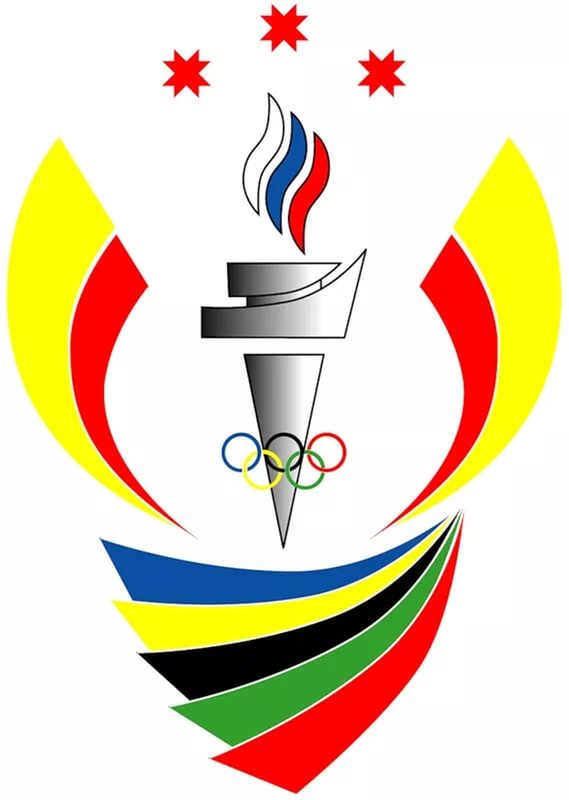 СОГЛАСОВАНОРешение Педагогического Совета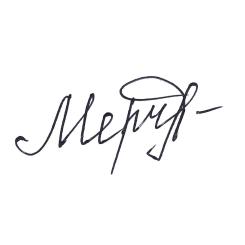 МБОУ «ООШ №10» с. Штурбинопротокол № 1« 27» июля 2021 годаУТВЕРЖДЕНОДиректорМБОУ «ООШ №10» с. Штурбино_____________ Мерчанова Л.В.« 27» июля 2021 года№1.Данные клуба:1.Название клуба ШСК «Рекорд»1.Год создания ШСК20211.Символика ШСК 1.Эмблема1.Девиз2.Полное название общеобразовательной организации, на базе которой создан ШСКМуниципальное бюджетное общеобразовательное учреждение «Основная общеобразовательная школа №10» с. Штурбино3.Документы , регламентирующие  деятельность ШСККопия титульного листа ПоложенияОбщее положение  клубаПриказ о создании клуба4. План  работы ШСК на 2021-2022 учебный год.Расписание  ШСКПриложение 2Приложение 35.Количество членов ШСК по следующим уровням образования5.Начальное общее образование37,0%5.Основное общее образование63,0%Результаты спортивных достижений членов клуба физкультурно оздоровительных и спортивно-массовых мероприятиях различного уровня(школьный, муниципальный, региональный)6.Персональный информационный ресурс ШСК Страница на сайте 